Comportements et stratégies : Mesurer la longueurComportements et stratégies : Mesurer la longueurComportements et stratégies : Mesurer la longueurL’élève utilise au hasard un assortiment d’objets/
unités pour mesurer le serpent.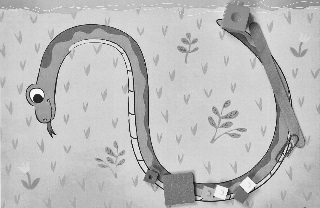 L’élève place les objets le long du serpent, mais laisse des espaces ou des chevauchements.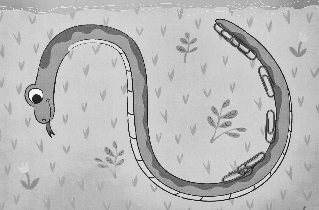 L’élève choisit un objet qui ne convient pas aux courbes du serpent.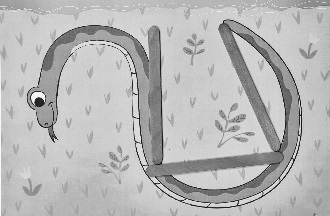 Observations et documentationObservations et documentationObservations et documentationL’élève choisit un objet qui convient aux courbes du serpent et obtient une bonne mesure.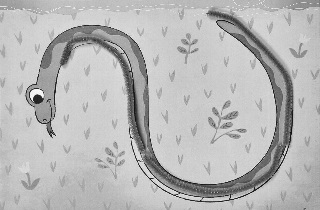 L’élève croit que plus l’unité de mesure est longue, plus le compte sera élevé, ou plus l’unité est courte, plus le compte sera bas.L’élève reconnaît que plus l’unité de mesure est longue, le moins qu’il en faudra.Observations et documentationObservations et documentationObservations et documentation